Р Е Ш Е Н И Е №20СОВЕТА НАРОДНЫХ ДЕПУТАТОВ МУНИЦИПАЛЬНОГО ОБРАЗОВАНИЯ «ВОЧЕПШИЙСКОЕ СЕЛЬСКОЕ  ПОСЕЛЕНИЕ» 22 11.2021г.                                                                                   а.ВочепшийО даче  согласия на передачу осуществления части полномочий администрации муниципального образования «Вочепшийское сельское поселение» в части осуществления внешнего муниципального финансового контроля.           В целях предупреждения и пересечения бюджетных нарушений в процессе исполнения бюджета администрации муниципального образования «Вочепшийское сельское поселение» и последующего контроля по результатам исполнения местного бюджета, а также в целях установления законности его исполнения, достоверности учета и отчетности, руководствуясь требованиями части 4 статьи 15 Федерального закона № 131 –ФЗ от 06.10.2003г. «об общих принципах организации местного самоуправления в Российской Федерации», части 11 статьи 3 Федерального закона № 6-ФЗ от 07.02.2011г. «Об общих принципах организации и деятельности контрольно-счетных органов субъектов Российской Федерации и муниципальных образовании»,  Устава муниципального образования «Вочепшийское сельское поселение» и Положения о Бюджетном процессе в муниципальном образовании «Вочепшийское сельское поселение» Совет народных депутатов муниципального образования «Вочепшийское сельское поселение».  РЕШИЛ:       1. Дать согласие на передачу части полномочий администрации муниципального образования «Вочепшийское сельское поселение» в части осуществления внешнего муниципального финансового контроля.       2. Дать согласие на утверждение 3-х стороннего Соглашения между администрацией муниципального образования «Вочепшийское сельское поселение», Контрольно- счетным органом и Советом народных депутатов муниципального образования «Теучежский район» для осуществления переданных  полномочий.        3. Поручить Главе муниципального образования «Вочепшийское сельское поселение» обратиться в Совет народных депутатов муниципального образования «Теучежский район» по поводу заключения Соглашения.       4 .Настоящее Решение вступает в силу со дня его подписания.Председатель Совета народных депутатовМО «Вочепшийское  сельское поселение»                                                         Кушу Р.Р.Глава МО «Вочепшийскоесельское поселение»                                                                                         Тхазфеш А.В.  МУНИЦИПАЛЬНЭ ГЪЭПСЫГЪЭХЪУГЪЭ АДМИНИСТРАЦИЕУ«ОЧЭПЩЫЕ КЪОДЖЭ ПОСЕЛЕНИЙ»385274  къ. Очэпщый, ур.Лениныр, 47факс/тел.9-44-48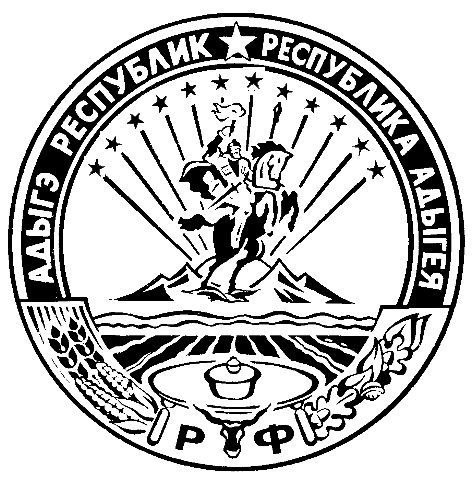 АДМИНИСТРАЦИЯМУНИЦИПАЛЬНОГО ОБРАЗОВАНИЯ«ВОЧЕПШИЙСКОЕ СЕЛЬСКОЕ ПОСЕЛЕНИЕ»385274. Вочепший,ул.Ленина,47факс/тел.9-44-48